السيرة الذاتيةالمؤهلات:عضو هيئة التحرير لمجلة قضايا معاصرة الصادرة عن رأس الوادي. الجزائر.عضو هيئة التحرير لمجلة الاقتصاد والتنمية المستدامة الصادرة عن جامعة باتنة. الجزائرعضو هيئة التحرير لمجلة الاقتصاد والطاقات المتجددة الصادرة عن الأغواط. الجزائرحاصل على الإجازة في الآداب في تخصص جغرافية الصحة جامعة عبد المالك السعدي. تطوان. المغرب سنة 1998.حاصل على الماستر في الآداب في تخصص جغرافية الاستراتيجية جامعة عبد المالك السعدي. تطوان. المغرب سنة 2015حاصل على الدكتوراه في تخصص جغرافية الاستراتيجية والنقل البحري. جامعة عبد المالك السعدي. تطوان. المغرب سنة 2020.إلقاء حصص دراسية جامعية:إلقاء حصص دراسية في كلية الآداب والعلوم الإنسانية بمرتيل بشعبة الجغرافية في الموسم الجامعي 2018-2017 والموسم الجامعي 2018-2019.إلقاء حصص دراسية بالكلية الاقتصادية والاجتماعية والقانونية بطنجة، شعبة القانون الخاص، في الموسم الجامعي 2017 -2018.مقالات في طور النشر سنة 2019: التهيئة الحضرية وأثرها على التنمية المحلية: حالة مشروع طنجة الكبرى. مجلة طنجيس. منشورات كلية العلوم القانونية والاقتصادية بطنجةتطور نشاط مسافنة الحاويات في القطب المينائي طنجة المتوسطي. ضمن منشورات المعهد الملكي للدراسات الافريقية بالرباط (قيد الطبع)القطب المينائي وإعادة التموقع في مضيق جبل طارق: منشور في مجلة العلوم الإنسانية والاجتماعية: قضايا معاصرة. منشورات المركز العربي الديموقراطي. ألمانيا سنة 2018.الموانئ الكبرى رافعة أساسية لتطوير الاقتصاد الوطني بالمغرب: ميناء طنجة المتوسطي نموذجا مقالة منشورة ضمن فعاليات المؤتمر الدولي الأول لقطاع النقل في الدول النامية. جامعة الجزائر3. سنة 2019.التهيئة الحضرية بالمغرب: من التخطيط الاستراتيجي إلى التدبير التشاركي، مقالة منشورة في مجلة التخطيط العمراني والمجالي، منشورات المركز العربي الديموقراطي. ألمانيا. سنة 2020.التفاوتات المجالية بجهة طنجة تطوان الحسيمة. مقالة في كتاب جماعي تحت عنوان: النموذج التنموي الجديد وتداعيات جائحة كورونا. منشورات مركز آفاق للبيئة والتنمية. سنة 2020القصر الصغير مركز صاعد ورافعة للتنمية الترابية في المجالات الهشة. مقالة منشورة ضمن كتاب جماعي تحت عنوان: الريف المجال والانسان سنة 2020إقليم الفحص أنجرة بين الارتقاء بالفعل الترابي ورهان التنمية الترابية: مقالة منشورة ضمن منشورات مجلة كلية الاداب. جامعة عبد المالك السعدي بتطوان. المغرب.إلقاء مداخلات في التخصص:مداخلة في الندوة الوطنية حول المجال والتراب بمركز المعمورة بالقنيطرة سنة 2017 تحت عنوان: الموانئ المغربية بين خصوصيات الموقع الاستراتيجي ورهان التنمية المحلية، مداخلة في الملتقى الدولي للوجستيك بمقر المعهد الملكي للدراسات الافريقية بالرباط سنة 2018، تحت عنوان: “تطور نشاط مسافنة الحاويات بالقطب المينائي طنجة المتوسطي".مداخلة في المؤتمر الدولي للعلوم الاجتماعية بمدينة برلين بألمانيا في نونبر سنة 2019 تحت عنوان: "القطب المينائي طنجة المتوسطي وإعادة التموقع بمضيق جبل طارق"  مداخلة ضمن المؤتمر الدولي الأول تحت موضوع: عصرنة قطاع النقل في الدول النامية. مؤتمر من تنظيم كلية العلوم الاقتصادية. جامعة الجزائر 3.مداخلة تحت عنوان: “المقاربة الجيو سياسية لما بعد جائحة كورونا". مداخلة ضمن أعمال تحت ضمن المؤتمر الدولي الافتراضي تحت عنوان: الأبعاد القيمية لما بعد جائحة كورونا. من تنظيم المركز الجهوي للتربية والتكوين بجهة كلميم واد النون والاتحاد الدولي للمؤرخين والتنمية.مداخلة في جامعة إستانبول بتركيا حول التنمية المستدامة تحت موضوع: الاستراتيجية الوطنية للموانئ بين تخطيط النقل البحري وتحقيق التنمية المستدامة يومي 27-28 اكتوبر سنة 2020.المشاركة في أنشطة جمعوية:تسيير ندوة محلية من تنظيم جمعية هواة المشي، بمقر المندوبية الجهوية لرجال المقاومة وأعضاء جيش التحرير، تحت عنوان: "المشي في تاريخ أنجرة" بحضور دكاترة مهتمين بتاريخ المنطقة.الاسم الكاملبدر الدين الرواص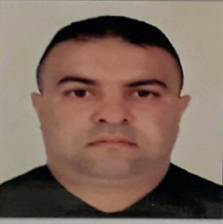 الدرجة العلمية الحاليةالدكتوراه في الجغرافية، تخصص جغرافية استراتيجية والنقل البحريالوظيفة الحاليةمدرس مادة التاريخ والجغرافياالجنسية والميلادمغربي. طنجة. المغرب. 11-10-1974البريد الالكترونيbadrerouass@gmail.com 